WINDERMERE ELEMENTARY SCHOOL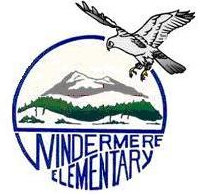 School Supply List 2023 – 2024Grade 6QTYITEM140 gr. UHU glue sticks28 ½ x 11 ruled exercise books (40pg)18 ½ x 11 ruled exercise book (80pg)19x12 top coiled scrap/sketch book2Twin pocket portfolios1Twin pocket portfolios with 3 tangs16.5” soft grip scissors130 cm wooden ruler18 digit solar calculator1Flexible plastic 1” binder1Insertable indexes for binder, with tabs – 5pack1Lined refill paper (150 sheets)1Quad (graph) refill paper (50 sheets)12Staedler high quality HB pencils1Selectum high quality large eraser1Crayola fineline markers (12 pk)1Nylon pencil pouch (3-hole punched)1Staedler two hole pencil sharpener1PaperMate Ink Joy pen – blue1PaperMate Ink Joy pen – black1PaperMate Ink Joy pen - red1Box of kleenex1Blunt tip scissors3Large ziplock bags1Sharpie marker – fine (black)1Sharpie marker – ultra fine (black)3Expo fine tip dry erase pens1Yellow highlighter1Indoor running shoes1Waterbottle1Computer headphones – labelled and in a ziplock bag(Please no earbuds, Bluetooth or wireless)1Agenda (available from the school for $8)You may choose to purchase your own supplies or purchase the supply package from the school at a cost of $50 (including the agenda)